В соответствии с Федеральным законом от 21.11.2022 № 448-ФЗ «О внесении изменений в Бюджетный кодекс Российской Федерации и отдельные законодательные акты Российской Федерации, приостановлении действия отдельных положений Бюджетного Кодекса Российской Федерации, признании утратившими силу отдельных положений законодательных актов Российской Федерации и об установлении особенностей исполнения бюджетов бюджетной системы Российской Федерации в 2023 году», Законом Чувашской Республики от 28.03.2023 № 13 «О внесении изменений в Закон Чувашской Республики «О регулировании бюджетных правоотношений в Чувашской Республике» Собрание депутатов Шумерлинского муниципального округаЧувашской Республики решило:Статья 1.Внести в Положение «О регулировании бюджетных правоотношений в Шумерлинском муниципальном округе Чувашской Республики», утвержденное решением Собрания депутатов Шумерлинского муниципального округа Чувашской Республики от 23.11.2021 № 2/12, следующие изменения:1) абзац шестой статьи 12 изложить в следующей редакции:«в соответствии с законодательством Российской Федерации о налогах и сборах устанавливает, вводит в действие (прекращает действие) налоги и сборы, определяет налоговые ставки (ставки сборов), порядок и сроки уплаты налогов, сборов, устанавливает (отменяет) налоговые льготы (льготы по сборам) и (или) основания и порядок их применения;»;2) пункт 15 части 3 статьи 20 признать утратившим силу;3) в статье 35: а) часть 10 признать утратившей силу; б) в части 11 слова «абзацами третьим и четвертым» заменить словами «абзацами четвертым и пятым»;4) статью 54 признать утратившей силу. Статья 2.Настоящее решение вступает в силу после официального опубликования в периодическом печатном издании «Вестник Шумерлинского муниципального округа».Глава Шумерлинского муниципального округа Чувашской Республики                                                                   Л.Г.РафиновЧĂВАШ РЕСПУБЛИКИ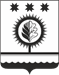 ЧУВАШСКАЯ РЕСПУБЛИКАÇĚМĚРЛЕ МУНИЦИПАЛЛĂОКРУГĔН ДЕПУТАТСЕН ПУХĂВĚЙЫШĂНУ28.04.2023 23/3 №Çемěрле хулиСОБРАНИЕ ДЕПУТАТОВШУМЕРЛИНСКОГО МУНИЦИПАЛЬНОГО ОКРУГАРЕШЕНИЕ28.04.2023  № 23/3город ШумерляО внесении изменений в Положение «О регулировании бюджетных правоотношений в Шумерлинском муниципальном округе Чувашской Республики»Председатель Собрания депутатов Шумерлинского муниципального округаЧувашской Республики                                     Б.Г.Леонтьев